Методика самооценки «Дерево» (авт. Д. Лампен, в адаптац. Л.П. Пономаренко)
Инструкция:Посмотри внимательно на рисунок. Перед вами лесные человечки.  У каждого из них разное настроение, каждый занят своим любимым делом, каждый занимает свое положение. 
Возьми коричневый карандаш (фломастер) и раскрась ствол и ветки дерева. А когда будешь раскрашивать, внимательно рассмотрите каждого человечка: где он расположен, чем занят.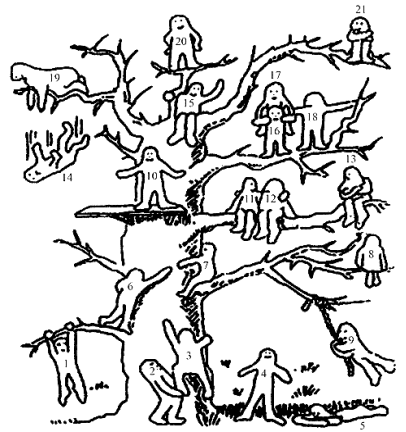 
А теперь возьми красный карандаш (фломастер) и раскрась того человечка, который напоминает тебе себя, похож на тебя, твоенастроение и твое положение. 
Теперь возьми зеленый карандаш (фломастер) и раскрасьте того человечка, которым ты хотел бы быть и на чьем месте ты хотел бы находиться. 
 Бывает так, что некоторые дети просят разрешения обозначить позиции двух человечков. Считаю, что в этом случае не следует ограничивать их выбор, но необходимо зафиксировать, какой человечек был отмечен в первую очередь, какой во вторую, так как соотношение этих выборов может быть достаточно информативным.
 Ключ ( чтобы видеть текст выделите его курсивом):Интерпретация результатов выполнения проективной методики «Дерево» проводится исходя из того, какие позиции выбирает данный ученик, с положением какого человечка отождествляет свое реальное и идеальное положение, есть ли между ними различия.Для удобства объяснения каждой фигурке присвоен свой номер.Выбор позиции № 1, 3, 6, 7 характеризует установку на преодоление препятствий.№ 2, 11, 12, 18, 19 — общительность, дружескую поддержку.№ 4 — устойчивость положения (желание добиваться успехов, не преодолевая трудности).№ 5 — утомляемость, общая слабость, небольшой запас сил, застенчивость.№ 9 — мотивация на развлечения.№ 13, 21 — отстраненность, замкнутость, тревожность.№ 8 — отстраненность , уход в себя.№ 10, 15 — комфортное состояние, нормальная адаптация.№ 14 — кризисное состояние, «падение в пропасть».Позицию № 20 часто выбирают как перспективу дети с завышенной самооценкой и установкой на лидерство.Следует заметить, что позицию № 16 дети не всегда понимают как позицию «человечка, который несет на себе человечка № 17», а склонны видеть в ней человека, поддерживаемого и обнимаемого другим.